Doctor’s Signature: 				      Date of referral: 	You are free to choose your imaging provider.  We accept all referrals:  (FREE Parking. Best parking on B1 with signs to medical suites. Pedestrians, from Blackburn Road entrance, first left and then up the stairs or elevator to Mezzanine Level).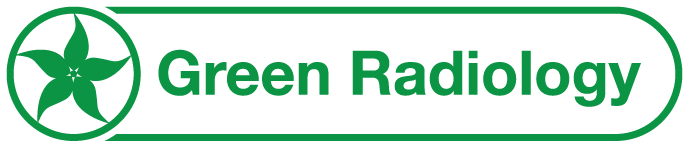 Referral for Diagnostic ImagingCall for appointments:  8512 0706Fax number:  8692 9917Appointment Time:                            Date:       /        /Referral for Diagnostic ImagingCall for appointments:  8512 0706Fax number:  8692 9917Appointment Time:                            Date:       /        /Name: Address: Requested Diagnostic Imaging:[  ] X-Ray       [  ] Ultrasound    [  ] OPG   [  ] Lat Ceph[  ] Doppler Ultrasound           [  ] SWE (Fibroscan)Name: Address: Requested Diagnostic Imaging:[  ] X-Ray       [  ] Ultrasound    [  ] OPG   [  ] Lat Ceph[  ] Doppler Ultrasound           [  ] SWE (Fibroscan)                       Date of Birth:                         Telephone:                         Medicare No. : Clinical Notes:                       Date of Birth:                         Telephone:                         Medicare No. : Clinical Notes:                       Date of Birth:                         Telephone:                         Medicare No. : Clinical Notes:Referring Doctor:Patient Category:[  ] Medicare Card (bulk billing)[  ] Private billing[  ] Work Cover[  ] TACFemale patients:  Is there any chance the patient may be pregnant?[  ] Yes    [  ] NoPatient Category:[  ] Medicare Card (bulk billing)[  ] Private billing[  ] Work Cover[  ] TACFemale patients:  Is there any chance the patient may be pregnant?[  ] Yes    [  ] NoPatient Category:[  ] Medicare Card (bulk billing)[  ] Private billing[  ] Work Cover[  ] TACFemale patients:  Is there any chance the patient may be pregnant?[  ] Yes    [  ] NoResults:[  ] Electronic[  ] TelephoneFax to:[  ] Films to patient[  ] Copies to:Green Radiology (Clayton)Shop T.50F, Mezzanine Level, M-City Monash, 2107-2125 Dandenong Road, Clayton, 3168Phone:  8512 0706Fax:       8692 9917Email:   adminclayton@greenradiology.com.au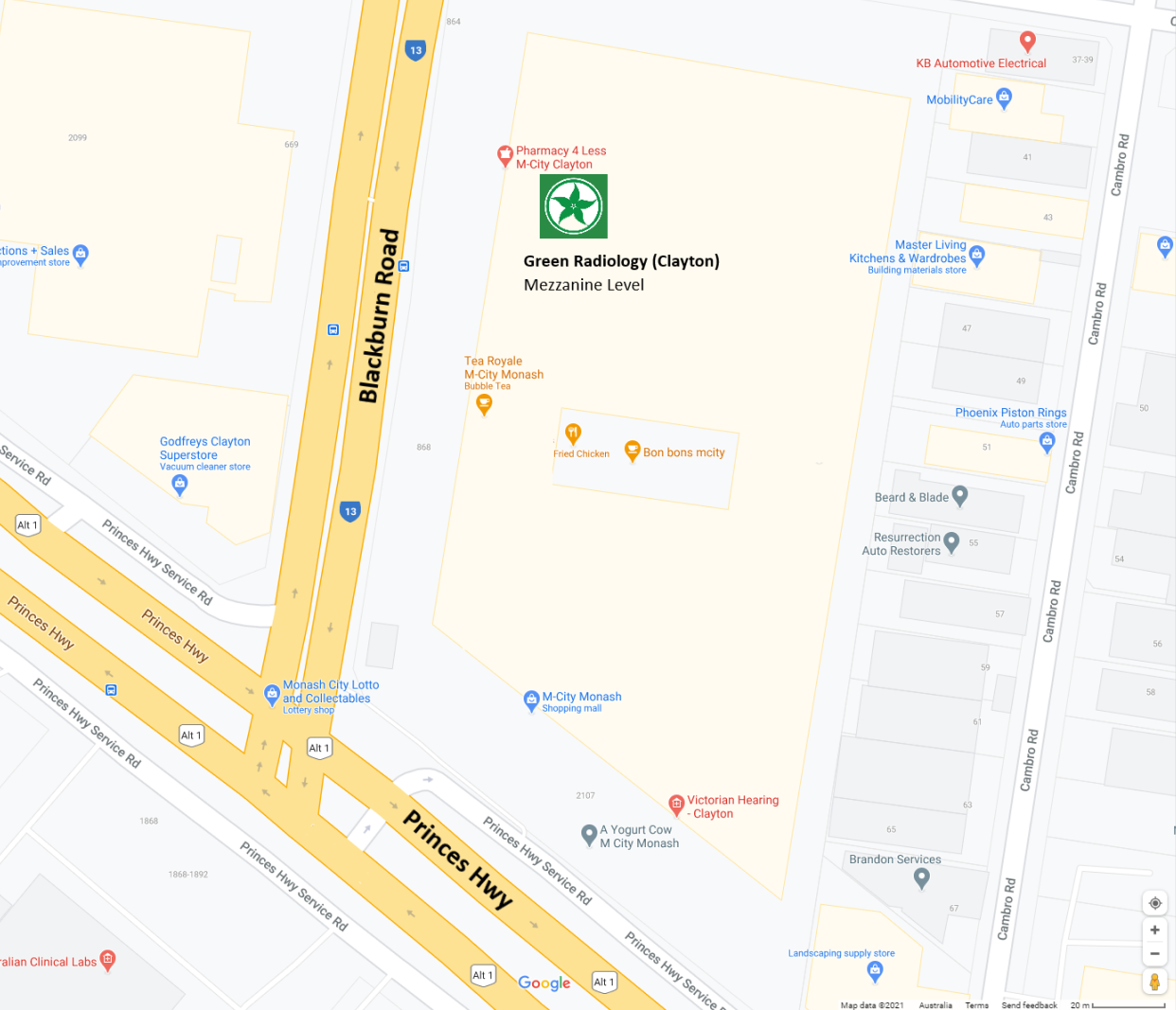 Google Maps data ©2021	  https://www.greenradiology.com.au/ 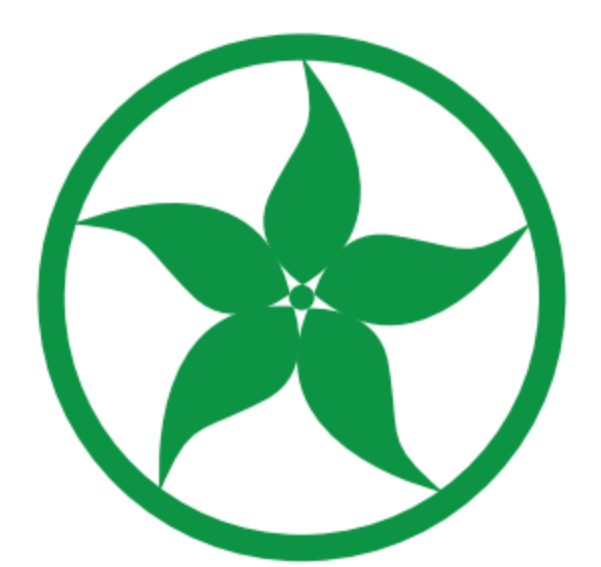   https://www.facebook.com/greenradiology.com.au/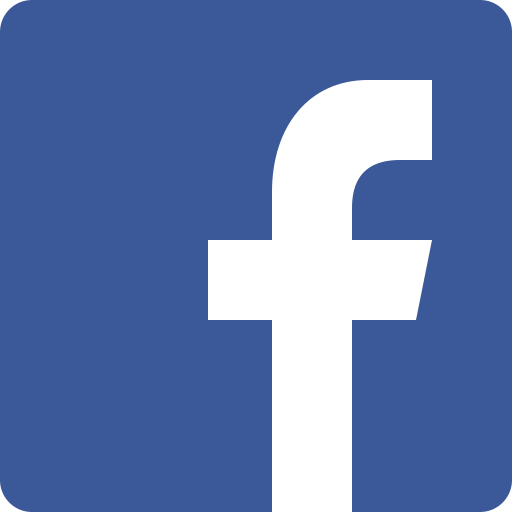   https://www.instagram.com/greenradiology/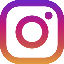   https://au.linkedin.com/company/green-radiology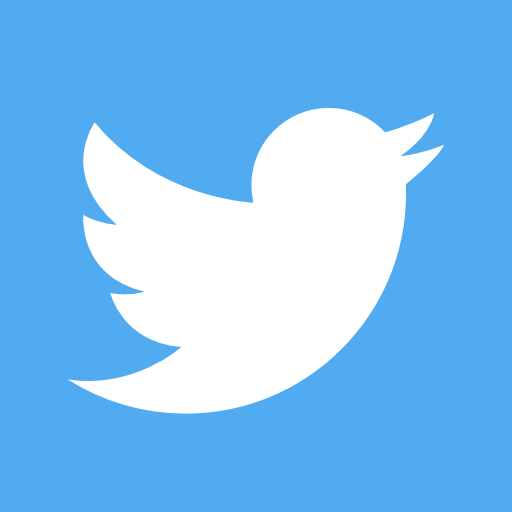   https://twitter.com/GreenRadiology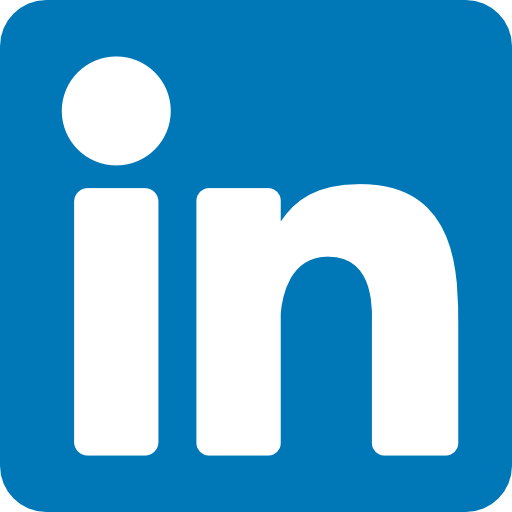 Green Radiology (Clayton) Pty LtdABN: 56 641 509 935